The Oxford Hills Rotary Reader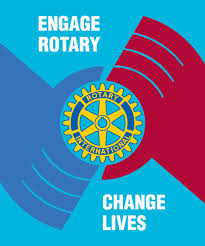 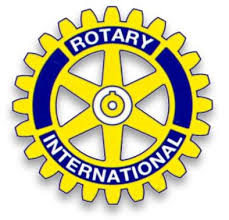 Friday, March 14, 2014The Rotary Club of Oxford HillsPO Box 14Norway, ME 04268www.oxfordhillsrotary.org    www.rotary7780.orgRotary Theme for 2013-2014: “Engage Rotary – Change Lives”2013-2014 OfficersRotary International President: Ron Burton – Governor, District 7780: Carolyn Johnson – Oxford Hills Rotary Club Pres.: Dave Preble – Pres. Elect: Christina Twitchell – Vice Pres.: Chris Summers – Treas.: Pat Cook – Sec.: Jack Richardson – Sgt. At Arms: Stan Brett – Past Pres.: Bob Schott – Foundation Chair: Larry Jordan – Membership Chair: Dan Allen – Publicity Chair: Steve Galvin – Community and Club Service Chair: Ron MorseGood Morning and Welcome!  Hopefully, everyone remembered we are meeting on Friday this week. This morning we are joined by the Exchange Students for their ski weekend. Our greeter is Susan Graves.  Calendar: The first name listed is Program Chair, the second is Greeter. Please let President Dave, Program Chair Christina Twitchell or Reader Editor John Griffith know what your program is so it can be published in the Reader. Please remember that when you are Program Chair, you are expected to lend a hand after the meeting putting away the Club’s paraphernalia. 3/19 – Steve Galvin and Abbie Graiver3/26 – Abbie Graiver and Steve Galvin4/2 – April Students of the Month and Rebecca Dowse4/5 – Ray Brown Memorial Special Olympics Dance, Tuscany Hall, South Paris from 8:00-11:00. 4/9 – Susan Graves and Tally Decato. Susan’s guest speaker is Lisa Dunham from the American Cancer Society. She will be talking about Relay for Life. 4/16 – Glenn Huntley and Pat Cook4/23 – Larry Jordan and Curtis Cole4/30 – Irina Kahn and Susan Cairns_____________________________________________________________________________________Visiting Rotarians and guests last week: Kyle Jordan was the guest of Dan Allen and Colton Cairns was the guest of Susan Cairns.  There were no visiting Rotarians.   _____________________________________________________________________________________Last Week:  Maureen Howard of the Oxford Hills Community Exchange presented the OHCHS March Students of the Month.Freshman: Braydon Bean was nominated by his English teacher. Braydon’s guest was his father, Lance Bean.Sophomore: Nathan Chagnon was nominated by his English, Science and Social Studies teachers. Nate’s guest was his father, Mark Chagnon.Junior: Ryan Buote was nominated by his Auto Repair Collision teacher. Ryan was not present to accept his award. Senior: Alison Gilbert was nominated by her Respect Team Advisor. Alison’s guests were her father, Rick Gilbert, her mother, Lori Pakulski and her step-father, Pete Pakulski. Ali plans to attend Salve Regina University in Newport, RI in the fall. Following Maureen’s presentation of the students, Dan Allen outlined Rotary’s mission and purpose for the benefit of the students and their guests.  Announcements: Our long time member and friend, Dave Carter, passed away on March 2nd after a long illness. His obituary is in the Lewiston newspaper of March 5th and likely will be in the Advertiser of March 6th. There will be a memorial service for Dave at the First Congregational Church in South Paris on Sunday, March 16th at 2:00PM with a reception and light refreshments following in the vestry.President Dave - May Day Play Day will be on Saturday, May 10th at OHCH. He passed around a sign-up sheet and probably will again this morning. To correct some incorrect information from last week. PP Steve Galvin did not have knee surgery but his condition is improving and he has returned to work.Food Baskets for 22 needy individuals and families will be bought and prepared after our March 19th meeting.President Dave will be absent on March 19th and 26th. PPs Bob Schott and Beth Abbott will preside in his place on those respective dates.Mary Lou - Read Across America was held last week with the help of Rebecca, Val, Chris, Jack R. and Tally. There will be one more session on March 6th.Bob Schott - we will have four exchange students for the ski weekend – from Brazil, Chile, Belgium and Ecuador. They will be arriving on March 13th and will have a pizza party at OHCHS, Room 220. Bob is looking for beds for them and one adult chaperone. However, they can stay at Paul’s or Frank’s houses if necessary. They will be cross country skiing at Carter’s and then will head to Shawnee Peak for the rest of the weekend. Chris Summers - tickets for The Ray Brown Memorial Special Olympics Dance are now available at $15.00 per person. Let’s try to outsell Kiwanis this year and regain the “trophy.” Remember, the dance will be at Tuscany Hall in South Paris on Saturday, April 5th from 8:00PM-11:00PM.Phil Libby - the Annual Career Fair at the Middle School will be on Friday, April 11th. If you are interested in participating, please speak to Phil. Kyle Jordan – the biennial Oxford Hills School Community Broadway Show is being held this year at OHCHS on March 28, 29 and 30. They will be presenting the musical, Seussical. If you want to support the music boosters with special donations of any amount, please contact the music department at OHCHS.Dan Allen presented the club with a banner from the Rotary Club of London, Shoreditch, England from his recent visit there. He repeated his earlier comment that they treated him “like family” and made him feel very welcome although 30 pounds lighter (ie: poorer).   The BBBS Bowl-for-Kid’s Sake bowl-a-thon which will be on Saturday, April 12th. If anyone is interested in putting a team together, please speak to Dave.  _____________________________________________________________________________________________☺ Happy Dollars: Larry was happy for two employees that he supervises that have been very helpful of late during a busy winter at his place of employment. He said that when given a chance to step up, people generally do. Rebecca put in some happy dollars for Read Across America and in memory of Dave Carter. Patty put in a happy dollar for the birth of their new 120 pound calf, Howard, and another in remembrance of Dave Carter. Bob was happy that his son, Ben, was able to ski with him last Sunday at Shawnee Peak. Dan put in a sad dollar for the small kitchen fire he experienced last week at his South Paris residence but he was nine dollars happier it wasn’t worse. Curtis S. challenged club members to put in Happy Dollars for Dave Carter. ☺50/50 – Jack R’s ticket was drawn but he didn’t draw the King of Clubs. Birthdays in March: Chris Weston – 3/11; Bob Kahn – 3/18; Laura (Ron) Morse – 3/18: John Griffith – 3/21; Jack Sours – 3/23; Chris Weston – 3/25; Herb (Lois) Strauss – 3/27  Anniversaries in March: None listed this month.Membership Anniversaries in March: Dan Allen – 30 years – 3/7; Curtis Smith – 1 year – 3/20; Bob Schott – 18 years – 3/27._____________________________________________________________________________________Make-ups:Bethel – Tuesday, 7:30 AM at the Bethel Inn, Bethelwww.bethelrotary.orgBridgton-Lake Region – Thursday, 7:15 AM at the Bridgton Alliance Church, Harrison Rd., Bridgtonwww.lakeregionrotary.orgFryeburg – Tuesday, 7:30 AM at St. Elizabeth Ann Seton Catholic Church, Rt. 5, Fryeburgwww.fryeburgrotary.orgMountain Valley – Tuesday, 7:30 AM at Hope Association, 85 Lincoln Ave., Rumfordwww.rivervalleyrotaryclub.orgInteract meeting – Thursday, 2:30 PM at OHCHS, Room E220Thanks to Grass Roots Graphics for printing this week’s Reader. 